Please note that it is the responsibility of parents/carer to provide up to date contact and emergency contact details to the Machan Trust as soon as any changes occur. 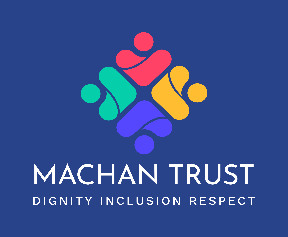 The Machan Trust2 Marshall StreetLarkhallML9 2HD	Registered Scottish Charity No. SC049358Please complete all three pages of this formName    		 			Date of Birth  Address Post Code Home Phone No.    			Mobile No. Email address   Do you have any allergies, medical requirements?                 If Yes, please give details: Do you have any additional support needs? 		           If Yes, please give details  Any other relevant information we need to know Cont.EMERGENCY CONTACT DETAILS Name 					Relationship  Address Post Code  Home Phone No.   	     	Mobile No. I give consent for my photograph to be taken and video footage to be used for The Machan Trust (Website, Social Media and Funding materials etc) PHOTOGRAPH                		VIDEO FOOTAGE          Any valuable items brought to a group are done so at your own risk, and we do not accept any responsibility for the loss of or damage of items.Please check the box to show that you have accepted these terms and conditions  If the above arrangements change, please contact the Machan Trust on: 01698 305674.Please sign and date below. Please upload a photograph of Signature: 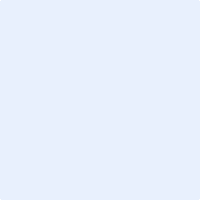 Date  Cont.GDPR Compliance Details Do you agree to the Machan Trust holding your personal data for: Sending Birthday and Christmas Cards              Contacting you with a specific enquiry and to keep you updated on our activities and events, evaluation Forms and Feedback.                 Please sign and date below. Signature:    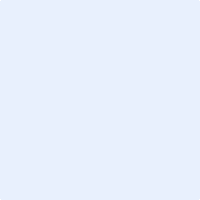 Date 